GMINA SOMONINO                                          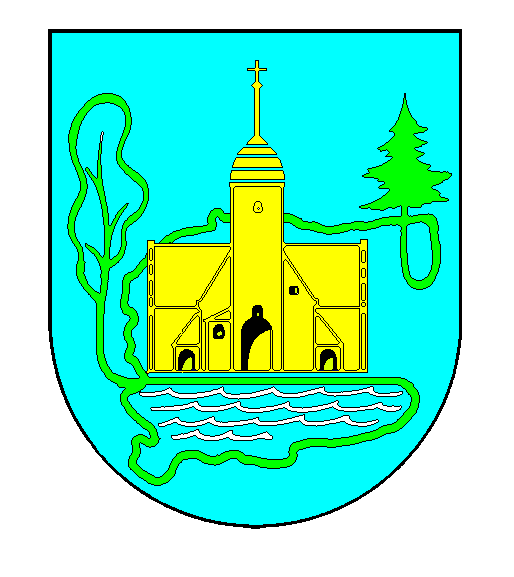 ul. Ceynowy 21, 83-314 Somonino, pow. Kartuzy, woj. Pomorskie                           Tel. (058) 684-11-21; Fax. (058) 684-11-44W3.271.1.05.2022.JB                                                                            Somonino dnia 10.05.2022r.                                                                                                          ZAINTERESOWANI                                                                                                                /wszyscy/dotyczy:  „Budowa placu postojowego na zapleczu urzędu gminy wraz z budową ogrodzenia i odwodnienia”ZMIANA SWZ1. W rozdziale XVIII ust.1 SWZ jest:Powinno być:Ofertę należy złożyć poprzez Platformę do 13 maja 2022 r. do godziny 10.002. W rozdziale XVIII ust.3 SWZ jest:Otwarcie ofert nastąpi w dniu 11 maja 2022 r. o godzinie 10.30Powinno być:Otwarcie ofert nastąpi w dniu 13 maja 2022 r. o godzinie 10.303. W rozdziale XVII. ust. 1 jest:Wykonawca będzie związany ofertą do dnia 09 czerwca 2022 r. Bieg terminu związania ofertą rozpoczyna się wraz z upływem terminu składania ofert.Powinno być:Wykonawca będzie związany ofertą do dnia 11 czerwca 2022 r. Bieg terminu związania ofertą rozpoczyna się wraz z upływem terminu składania ofert.4. W rozdziale IX. dodaje się pkt. 3 o następującym brzmieniu:Zamawiający wykluczy Wykonawcę/Wykonawców wspólnie ubiegających się o udzielenie zamówienia/podmioty udostępniające zasoby w przypadku zaistnienia co najmniej jednej z przesłanek wykluczenia określonych w art. 7 ust. 1 ustawy z dnia 13 kwietnia 2022 r.                                         o szczególnych rozwiązaniach w zakresie przeciwdziałania wspieraniu agresji na Ukrainę oraz służących ochronie bezpieczeństwa narodowego (Dz.U. z 2022 r. poz. 835).5. W załączniku nr 2 do SWZ zmienia się treść oświadczenia poprzez dodanie dodatkowych zapisów zgodnie z dołączonym poniżej załącznikiem, do niniejszego pisma.	Wójt Gminy Somonino	/-/Marian KowalewskiZAŁĄCZNIK NR 2Zamawiający:Gmina Somoninoul. Ceynowy 2183-314 SomoninoWykonawca:(pełna nazwa/firma, adres, w zależności od podmiotu: NIP/PESEL, KRS/CEiDG)reprezentowany przez:(imię, nazwisko, stanowisko/podstawa do reprezentacji)Oświadczenie wykonawcyDOTYCZĄCE PRZESŁANEK WYKLUCZENIA Z POSTĘPOWANIAUWZGLĘDNIAJĄCE PRZESŁANKI WYKLUCZENIA Z ART.7 UST.1 USTAWY OSZCZEGÓLNYCH ROZWIĄZANIACH W ZKRESIE PRZECIWDZZIAŁANIA WSPIERANIU AGRESJINA UKRAINĘ ORAZ SŁUŻĄCYCH OCHRONIE BEZPIECZEŃSTWA NARODOWEGOskładane na podstawie art. 125 ust. 1 ustawy z dnia 11 września 2019 r.Prawo zamówień publicznych (dalej jako: ustawa Pzp)DOTYCZĄCE PRZESŁANEK WYKLUCZENIA Z POSTĘPOWANIANa potrzeby postępowania o udzielenie zamówienia publicznego pn. " Budowa placu postojowego na zapleczu urzędu gminy wraz z budową ogrodzenia i odwodnienia ", prowadzonego przez Gminę Somonino, oświadczam, co następuje:OŚWIADCZENIE DOTYCZĄCE WYKONAWCY:Oświadczam, że nie podlegam wykluczeniu z postępowania na podstawie art. 108 ust. 1ustawy Pzp.Miejscowość …………….…………….., dnia ………….…………………... r.…………………………………………(podpis)Oświadczam, że zachodzą w stosunku do mnie podstawy wykluczenia z postępowania na podstawie art. ……………………………... ustawy Pzp. Jednocześnie oświadczam, że w związku z ww. okolicznością, na podstawie art. 110 ust. 2 ustawy Pzp podjąłem następujące środki naprawcze: …………………………………………………………………………………………………………………………………………………………………………………………………………………………………………………………………………………………………………………………Miejscowość …………….…………….., dnia ………….…………………... r…………………………………………(podpis)Oświadczam, że nie zachodzą w stosunku do mnie przesłanki wykluczenia z postępowania na podstawie art. 7 ust. 1 ustawy z dnia 13 kwietnia 2022 r. o szczególnych rozwiązaniach w zakresie przeciwdziałania wspieraniu agresji na Ukrainę oraz służących ochronie bezpieczeństwa narodowego (Dz. U. z 2022 r. poz. 835).Miejscowość …………….…………….., dnia ………….…………………... r…………………………………………(podpis)DOTYCZĄCE SPEŁNIANIA WARUNKÓW UDZIAŁU W POSTĘPOWANIUOświadczam, że spełniam warunki udziału w postępowaniu określone przez zamawiającego w punkcie VIII SWZ.Miejscowość …………….…………….., dnia ………….…………………... r.…………………………………………(podpis)OŚWIADCZENIE DOTYCZĄCE PODANYCH INFORMACJI:Oświadczam, że wszystkie informacje podane w powyższych oświadczeniach są aktualne i zgodne 
z prawdą oraz zostały przedstawione z pełną świadomością konsekwencji wprowadzenia zamawiającego w błąd przy przedstawianiu informacji.Miejscowość …………….…………….., dnia ………….…………………... r.…………………………………………(podpis)BEZPŁATNE I OGÓLNODOSTĘPNE BAZY DANYCH:Na podstawie § 13 ust. 2 Rozporządzenia Ministra Rozwoju, Pracy i Technologii z dnia 23 grudnia 2020 r. w sprawie podmiotowych środków dowodowych oraz innych dokumentów lub oświadczeń, jakich może żądać zamawiający od wykonawcy (Dz. U. z 2020 r. poz. 2415) wskazuję dane bezpłatnych i ogólnodostępnych baz danych, umożliwiające dostęp do odpisu lub informacji z Krajowego Rejestru Sądowego, Centralnej Ewidencji i Informacji o Działalności Gospodarczej lub innego właściwego rejestru: ……………………………………………………………………………………………………………………………………………………………     Ofertę należy złożyć poprzez Platformę do 11 maja 2022 r. do godziny 10.00